الفريق العامل المعني بالتطوير القانوني لنظام لاهاي بشأن التسجيل الدولي للتصاميم الصناعيةالدورة السابعةجنيف، من 16 إلى 18 يوليو 2018تحليل الردود على استبيان الويبو بشأن وثائق الألويةوثيقة من إعداد المكتب الدوليأولا.	معلومات أساسيةأعد المكتب الدولي استبيانا بشأن "إصدار وتقديم وثائق الأولوية واستعادة حق الأولوية ضمن أعضاء نظام لاهاي بشأن التسجيل الدولي للتصاميم الصناعية" (المشار إليه فيما يلي باسم "الاستبيان")، ووزّعه على أعضاء نظام لاهاي في 8 نوفمبر 2017 (C. H 130).وكان الغرض من الاستبيان هو مساعدة المكتب الدولي على تقييم ممارسته فضلا عن تحسين الاستبيان العام الذي يُبعث كل سنة لأعضاء نظام لاهاي ويُقدم إلى الأعضاء الجدد أثناء تصديقهم على الاتفاق وانضمامهم إليه، بغية تزويد المستخدمين بمزيد من المعلومات عن الصفحات الالكترونية المخصصة.واستلم المكتب الدولي 31 ردا على الاستبيان من مكاتب 28 عضوا وثلاث منظمات حكومية دولية (المشار إليها فيما يلي بعبارة "المكاتب المجيبة").وستُتاح الردود المجمعة على الاستبيان في وثيقة منفصلة وتُنشر على موقع الويبو الإلكتروني.وتلخص هذه الوثيقة التوجهات الأساسية الناشئة عن الردود التي بعثت بها المكاتب المجيبة، وتنقسم إلى أربعة أقسام تعكس بنية الاستبيان، وهي كالتالي: "إصدار مكاتب أعضاء نظام لاهاي لوثائق الأولوية" و"تقديم وثائق الأولوية إلى المكاتب بصفتها مكتب الطرف المتعاقد المعين"، و"استعادة حق الأولوية" و"خطط المشاركة في خدمة الويبو للنفاذ الرقمي (DAS)".ويكمِّل الوثيقة مرفق عنوانه "الملخص الكمي للردود على الاستبيان"، ويضم جدولا يرد فيه عدد الردود لكل سؤال.ثانيا.	إصدار أعضاء نظام لاهاي لوثائق الأولويةتكشف نتائج الاستبيان أن 30 من بين 31 من المكاتب المجيبة تصدر وثائق أولوية "مصدَّقة".ويصدر مكتب مجيب واحد وثائق أولوية "غير مصدَّقة" فقط.ومن بين المكاتب المجيبة التي تصدر وثائق أولوية "مصدَّقة"، تصدر 30 منها وثائق في صيغة ورقية وتصدر 8 منها وثائق في صيغة إلكترونية.وفيما يخص المكاتب المجيبة التي تصدر وثائق أولوية "غير مصدَّقة"، تصدر سبع مكاتب من أصل 31 وثائق في صيغة ورقية وتصدر خمس مكاتب وثائق في صيغة إلكترونية ويصدر مكتب واحد وثائق في صيغة أخرى.ومن بين المكاتب المجيبة التي تصدر وثائق أولوية "مصدَّقة" في صيغة إلكترونية هناك:مكتبان يشيران إلى أن وثائق الأولوية الخاصة بهما تحتوي على رمز تعريفي؛وثلاث مكاتب تشير إلى أن وثائق الأولوية الخاصة بها لا تحتوي على رمز تعريفي؛ومكتبان يشيران إلى أن وثائق الأولوية الخاصة بهما تحتوي على تصديق إلكتروني آخر.وتتيح جميع المكاتب المجيبة التي تصدر وثائق أولوية "مصدَّقة" في صيغة إلكترونية إمكانية إصدار تلك الوثائق في صيغة ورقية إذا كان مكتب الإيداع اللاحق لا يقبل تلك الوثائق في صيغة إلكترونية.وفي حالة سماح القانون الوطني/الإقليمي بطلب يضم تصاميم متعددة، أفاد 14 مكتب مجيب من أصل 28 بأنها تصدر وثائق أولوية لتصميم واحد أو بعض التصاميم فقط.ثالثا.	تقديم وثائق الأولوية إلى المكاتب بصفتها مكتب الطرف المتعاقد المعيّنتكشف نتائج الاستبيان أنه في أكثر من نصف المكاتب المجيبة (18 من أصل 31)، لا تطلب مكاتب أعضاء نظام لاهاي إطلاقا تقديم وثائق الأولوية.ومن بين المكاتب المجيبة التي تطلب تقديم وثائق الأولوية وعددها 14 مكتب، هناك:ست مكاتب تشير إلى أنه من الواجب تقديم وثائق الأولوية فيما يخص التسجيلات الدولية التي تحتوي على مطالبة بالأولوية؛وخمس مكاتب تشير إلى أنه من الواجب تقديم وثائق الأولوية فقط عندما يطلب المكتب من صاحب التسجيل الدولي تقديمها أثناء عملية الفحص؛ومكتب واحد تفيد بأن تقديم وثيقة الأولوية أمر اختياري/طوعي؛ومكتبان لديهما شرط آخر.وفي حالة عدم إقامة صاحب التسجيل الدولي في بلد/إقليم الطرف المتعاقد المعيّن، يجب تقديم وثائق الأولوية من خلال ممثل محلي في 6 مكاتب مجيبة من أصل 14.وفي حالة وجوب تقديم وثائق الأولوية، يجوز أن تطلب ثمانية مكاتب مجيبة وثائق أخرى بالإضافة إلى نسخة من الطلب الأول، طبقا للمادة 4.د.(3) من اتفاقية باريس.وتطلب ثمانية مكاتب مجيبة بموجب تشريعاتها تقديم وثائق الأولوية المصدَّقة "الأصلية"، في حين تقبل 10 مكاتب مجيبة نسخة من وثائق الأولوية المصدَّقة.وتقبل ستة مكاتب من أصل 14 مكتب مجيب نسخة PDF أعدتها جهة خاصة من وثيقة أولوية صدرت في صيغة ورقية.وتكشف نتائج الاستبيان أن شروط تقديم وثائق الأولوية في صيغة إلكترونية بموجب تشريعات المكاتب المجيبة تختلف حاليا من مكتب إلى آخر.وتبيّن فعلا أنه يمكن، ضمن 12 مكتب مجيب، تقديم وثائق الأولوية الصادرة في صيغة إلكترونية عن مكتب الإيداع الأول على النحو التالي إلى مكتب الطرف المتعاقد المعيّن:خمسة مكاتب مجيبة تقبل وثائق الأولوية المُقدمة بصيغة إلكترونية والمحتوية على رمز تعريفي يسمح للمكتب بالتحقق من صدقية الوثيقة من خلال الموقع الإلكتروني لمكتب الإيداع الأول؛وخمسة مكاتب مجيبة تقبل وثائق الأولوية المُقدمة بصيغة إلكترونية وبدون رمز تعريفي؛ومكتبان مجيبان يقبلان وثائق الأولوية المُقدمة بصيغة إلكترونية وبرمز تعريفي أو بدونه؛و أربعة مكاتب مجيبة تقبل أنواعا أخرى من وثائق الأولوية المُقدمة في صيغة إلكترونية.وتقبل تسعة مكاتب مجيبة من أصل 14 تقديم وثيقة أولوية إلكترونية مطبوعة بدلا من نسختها الإلكترونية الأصلية.وفيما يخص تبعات عدم امتثال صاحب التسجيل الدولي لشروط المهلة المحددة لتقديم وثائق الأولوية، تكشف نتائج الاستبيان أنه من أصل 12 مكتب مجيب: تشير تسع مكاتب إلى ضياع حق الأولوية؛وتشير ثلاثة مكاتب إلى إمكانية رفض الحماية بسب انعدام الجدة إذا كان الإيداع الأول الذي تستند إليه الأولوية قد نُشر قبل تاريخ إيداع الطلب الدولي؛ وتشير ثلاثة مكاتب إلى إمكانية رفض الحماية بسب انعدام الجدة إذا كان الإيداع الأول الذي تستند إليه الأولوية قد نُشر قبل تاريخ التسجيل الدولي؛ويطبق مكتب مجيب واحد تبعة "أخرى" من التبعات.وتشير خمسة مكاتب مجيبة إلى إتاحة تدبير لوقف الإجراءات في حالة عدم الامتثال للمهلة المحددة.رابعا.	استعادة حق الأولويةفي الحالات التي يتبيّن فيها، طبقا للمادة 10(2)(ب) من وثيقة 1999، أن تاريخ التسجيل الدولي هو ذاته التاريخ الذي استلم فيه المكتب الدولي تصحيح المخالفة المتعلقة بالمادة 5(2) (بمعنى أن تاريخ التسجيل الدولي يأتي بعد تاريخ إيداع الطلب الدولي)، فإن التشريعات الوطنية/الإقليمية لزهاء 16 مكتب مجيب من أصل 31 تنص على أن حق الأولوية يكون ساريا إذا وقع ضمن فترة الست أشهر من الأولوية وكان التسجيل الدولي بعد تاريخ الإيداع الأول بأكثر من ستة أشهر (بمعنى بعد فترة الأولوية).ومع ذلك، إذا تم التسجيل الدولي بعد أكثر من ست أشهر من تاريخ الإيداع الأول، لا توفر الغالبية العظمى من المكاتب المجيبة (23 مكتب مجيب من أصل 29) لصاحب التسجيل إمكانية طلب استعادة حق الأولوية.خامسا.	خطط المشاركة في خدمة الويبو للنفاذ الرقمي (DAS)فيما يخص المشاركة في خدمة الويبو للنفاذ الرقمي (DAS)، لا تشارك الغالبية العظمى من المكاتب المجيبة، حاليا، في تلك الخدمة (4 مكاتب مشاركة من أصل 31 مكتب مجيب).غير أن 20 مكتبا مجيبا أبدت اهتمامها بالمشاركة في تلك الخدمة في المستقبل حسب الإطار الزمني التالي: أربعة مكاتب تخطط للمشاركة في الخدمة في غضون سنتين إلى ثلاث سنوات؛وثلاثة مكاتب تخطط للمشاركة في الخدمة في غضون أربع إلى خمس سنوات؛ و14 مكتب تبدي اهتمامها بالمشاركة في الخدمة ولكنه لم تحدد الإطار الزمني بعد.ولم يحدد السؤالان بشأن المشاركة القائمة والمستقبلية في خدمة الويبو للنفاذ الرقمي (DAS) وضعية المكتب المجيب بصفتها "مكتب إيداع" و/أو "مكتب نفاذ" ولا تغطية أنواع الوثائق، مثل وثائق الأولوية الخاصة ببراءات و/أو تصاميم.وحسب الشروحات الإضافية التي تقدمت بها المكاتب المجيبة الأربع المشاركة في الخدمة من بين مجموع المكاتب المجيبة، يشارك مكتب مجيب واحد حاليا بصفته "مكتب إيداع" وبصفته "مكتب نفاذ" فيما يتعلق بوثائق الأولوية الخاصة بطلبات التصاميم. وأشارت المكاتب المجيبة الثلاثة الأخرى إلى أنها تسعى لتحقيق الوضعية الكاملة نفسها في المستقبل القريب بخصوص وثائق الأولوية الخاصة بالتصاميم.سادسا.	الخاتمةرغم أن الهدف من وراء هذا الاستطلاع هو تمكين المكتب الدولي من تقييم ممارساته، فإن النتائج لا تبدو قاطعة بما فيه الكفاية لإحداث أي تغيير فوري على الممارسات الحالية.ومع ذلك، وبمراعاة الجزأين الثاني والثالث واختلاف الممارسات الحالية للمكاتب المجيبة، فإن المكتب الدولي قد ينظر مستقبلا في إمكانية إصدار وثائق الأولوية المصدَّقة في صيغة إلكترونية يقبلها أعضاء نظام لاهاي على نطاق واسع.وفيما يخص الجزء الرابع، وأخذا في الحسبان أن استعادة حق الأولوية قضية تندرج تحت تشريعات كل طرف متعاقد معيّن، أشار أكثر من نصف المكاتب المجيبة أن حق الأولوية سيكون ساريا إذا وقع تاريخ الإيداع ضمن فترة الست أشهر من الأولوية حتى وإن كان تاريخ التسجيل الدولي بعد تاريخ الإيداع الأول بأكثر من ست أشهر. وتؤكد نتيجة هذا الاستطلاع نص القاعدة 15(2)"1" من اللائحة التنفيذية المشتركة لوثيقة 1999 ووثيقة 1960 لاتفاق لاهاي، الذي ينص على ضرورة إدراج المطالبة بالأولوية في التسجيل الدولي كلما كان تاريخ إيداع الطلب الدولي – عكس تاريخ التسجيل الدولي- يندرج ضمن الأشهر الست بعد تاريخ الإيداع الأول.وفي سياق الجزأين الثالث والخامس، وأخذا في الاعتبار أن بعض مكاتب الأطراف المتعاقدة المعيّنة تشترط تقديم وثائق الأولوية في ظروف مختلفة، فهناك حاجة لتسهيل تبادل وثائق الأولوية بين أعضاء نظام لاهاي. وفي هذا الصدد، تحث نتائج الاستطلاع بوضوح على توسيع استخدام خدمة الويبو للنفاذ الرقمي (DAS) بين أعضاء نظام لاهاي. إن الفريق العامل مدعو للنظر في مضمون هذه الوثيقة. [يلي ذلك المرفق]الملخص الكمي للردود على الاستبيان[نهاية المرفق والوثيقة]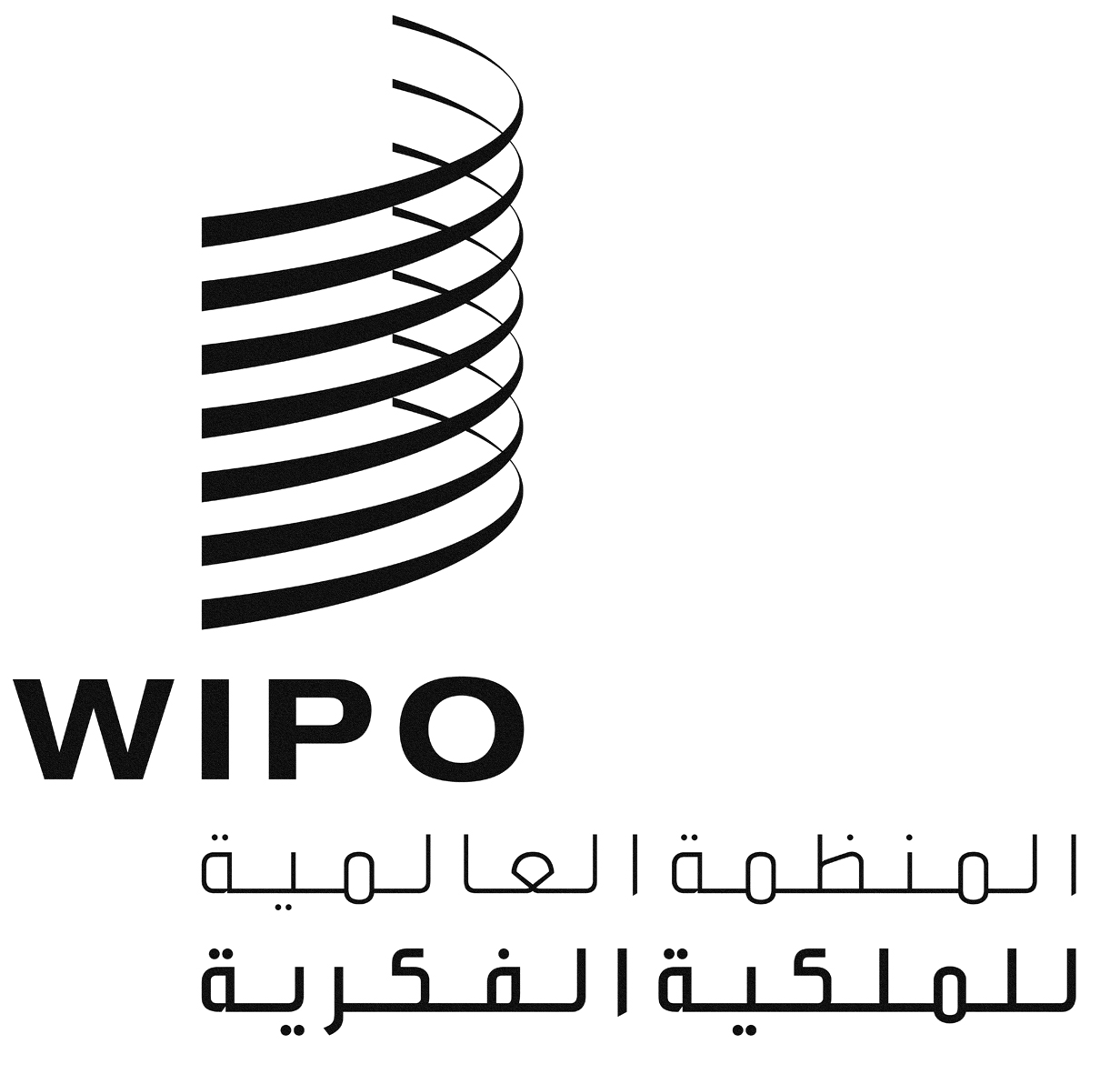 AH/LD/WG/7/7H/LD/WG/7/7H/LD/WG/7/7الأصل: بالإنكليزيةالأصل: بالإنكليزيةالأصل: بالإنكليزيةالتاريخ: 23 مايو 2018التاريخ: 23 مايو 2018التاريخ: 23 مايو 2018الأسئلةالأسئلةالأسئلةالأسئلةالأسئلةالعدد الإجمالي للردودعدد الردود لكل اختيارالجزء الأول: إصدار مكتبكم لوثائق الأولوية (نُسخ الإيداع الأول)الجزء الأول: إصدار مكتبكم لوثائق الأولوية (نُسخ الإيداع الأول)الجزء الأول: إصدار مكتبكم لوثائق الأولوية (نُسخ الإيداع الأول)الجزء الأول: إصدار مكتبكم لوثائق الأولوية (نُسخ الإيداع الأول)الجزء الأول: إصدار مكتبكم لوثائق الأولوية (نُسخ الإيداع الأول)الجزء الأول: إصدار مكتبكم لوثائق الأولوية (نُسخ الإيداع الأول)الجزء الأول: إصدار مكتبكم لوثائق الأولوية (نُسخ الإيداع الأول)1(أ): هل يصدر مكتبكم وثائق أولوية مصدَّقة/غير مصدَّقة بالصيغ التالية: وثائق أولوية مصدَّقةوثائق أولوية مصدَّقةليس هناك أي إصدار لوثائق أولوية مصدَّقةليس هناك أي إصدار لوثائق أولوية مصدَّقة3111(أ): هل يصدر مكتبكم وثائق أولوية مصدَّقة/غير مصدَّقة بالصيغ التالية: وثائق أولوية مصدَّقةوثائق أولوية مصدَّقةصيغة ورقيةصيغة ورقية31301(أ): هل يصدر مكتبكم وثائق أولوية مصدَّقة/غير مصدَّقة بالصيغ التالية: وثائق أولوية مصدَّقةوثائق أولوية مصدَّقةصيغة إلكترونيةصيغة إلكترونية3181(أ): هل يصدر مكتبكم وثائق أولوية مصدَّقة/غير مصدَّقة بالصيغ التالية: وثائق أولوية مصدَّقةوثائق أولوية مصدَّقةصيغة أخرىصيغة أخرى3101(أ): هل يصدر مكتبكم وثائق أولوية مصدَّقة/غير مصدَّقة بالصيغ التالية: وثائق أولوية غير مصدَّقةوثائق أولوية غير مصدَّقةصيغة ورقيةصيغة ورقية3171(أ): هل يصدر مكتبكم وثائق أولوية مصدَّقة/غير مصدَّقة بالصيغ التالية: وثائق أولوية غير مصدَّقةوثائق أولوية غير مصدَّقةصيغة إلكترونيةصيغة إلكترونية3151(أ): هل يصدر مكتبكم وثائق أولوية مصدَّقة/غير مصدَّقة بالصيغ التالية: وثائق أولوية غير مصدَّقةوثائق أولوية غير مصدَّقةصيغة أخرىصيغة أخرى3111(أ): هل يصدر مكتبكم وثائق أولوية مصدَّقة/غير مصدَّقة بالصيغ التالية: إمكانية التسليم العاجلإمكانية التسليم العاجلإمكانية التسليم العاجلإمكانية التسليم العاجل3171(ب): في حالة إصدار مكتبكم لوثائق أولوية مصدَّقة في صيغة إلكترونية، هل تحتوي على رمز تعريفي يسمح لمكاتب الإيداعات اللاحقة بالتحقق من صدقية وثائق الأولوية من خلال الموقع الإلكتروني لمكتبكم؟1(ب): في حالة إصدار مكتبكم لوثائق أولوية مصدَّقة في صيغة إلكترونية، هل تحتوي على رمز تعريفي يسمح لمكاتب الإيداعات اللاحقة بالتحقق من صدقية وثائق الأولوية من خلال الموقع الإلكتروني لمكتبكم؟1(ب): في حالة إصدار مكتبكم لوثائق أولوية مصدَّقة في صيغة إلكترونية، هل تحتوي على رمز تعريفي يسمح لمكاتب الإيداعات اللاحقة بالتحقق من صدقية وثائق الأولوية من خلال الموقع الإلكتروني لمكتبكم؟نعمنعم721(ب): في حالة إصدار مكتبكم لوثائق أولوية مصدَّقة في صيغة إلكترونية، هل تحتوي على رمز تعريفي يسمح لمكاتب الإيداعات اللاحقة بالتحقق من صدقية وثائق الأولوية من خلال الموقع الإلكتروني لمكتبكم؟1(ب): في حالة إصدار مكتبكم لوثائق أولوية مصدَّقة في صيغة إلكترونية، هل تحتوي على رمز تعريفي يسمح لمكاتب الإيداعات اللاحقة بالتحقق من صدقية وثائق الأولوية من خلال الموقع الإلكتروني لمكتبكم؟1(ب): في حالة إصدار مكتبكم لوثائق أولوية مصدَّقة في صيغة إلكترونية، هل تحتوي على رمز تعريفي يسمح لمكاتب الإيداعات اللاحقة بالتحقق من صدقية وثائق الأولوية من خلال الموقع الإلكتروني لمكتبكم؟لالا731(ب): في حالة إصدار مكتبكم لوثائق أولوية مصدَّقة في صيغة إلكترونية، هل تحتوي على رمز تعريفي يسمح لمكاتب الإيداعات اللاحقة بالتحقق من صدقية وثائق الأولوية من خلال الموقع الإلكتروني لمكتبكم؟1(ب): في حالة إصدار مكتبكم لوثائق أولوية مصدَّقة في صيغة إلكترونية، هل تحتوي على رمز تعريفي يسمح لمكاتب الإيداعات اللاحقة بالتحقق من صدقية وثائق الأولوية من خلال الموقع الإلكتروني لمكتبكم؟1(ب): في حالة إصدار مكتبكم لوثائق أولوية مصدَّقة في صيغة إلكترونية، هل تحتوي على رمز تعريفي يسمح لمكاتب الإيداعات اللاحقة بالتحقق من صدقية وثائق الأولوية من خلال الموقع الإلكتروني لمكتبكم؟استخدام مكتبكم لتصديق إلكتروني من نوع آخراستخدام مكتبكم لتصديق إلكتروني من نوع آخر721(ج): في حالة إصدار مكتبكم وثائق الأولوية في صيغة إلكترونية، هل يسمح بإمكانية إصدار تلك الوثائق في صيغة ورقية إذا كان مكتب الإيداع اللاحق لا يقبل وثائق الأولوية في صيغة إلكترونية؟ 1(ج): في حالة إصدار مكتبكم وثائق الأولوية في صيغة إلكترونية، هل يسمح بإمكانية إصدار تلك الوثائق في صيغة ورقية إذا كان مكتب الإيداع اللاحق لا يقبل وثائق الأولوية في صيغة إلكترونية؟ 1(ج): في حالة إصدار مكتبكم وثائق الأولوية في صيغة إلكترونية، هل يسمح بإمكانية إصدار تلك الوثائق في صيغة ورقية إذا كان مكتب الإيداع اللاحق لا يقبل وثائق الأولوية في صيغة إلكترونية؟ نعمنعم771(ج): في حالة إصدار مكتبكم وثائق الأولوية في صيغة إلكترونية، هل يسمح بإمكانية إصدار تلك الوثائق في صيغة ورقية إذا كان مكتب الإيداع اللاحق لا يقبل وثائق الأولوية في صيغة إلكترونية؟ 1(ج): في حالة إصدار مكتبكم وثائق الأولوية في صيغة إلكترونية، هل يسمح بإمكانية إصدار تلك الوثائق في صيغة ورقية إذا كان مكتب الإيداع اللاحق لا يقبل وثائق الأولوية في صيغة إلكترونية؟ 1(ج): في حالة إصدار مكتبكم وثائق الأولوية في صيغة إلكترونية، هل يسمح بإمكانية إصدار تلك الوثائق في صيغة ورقية إذا كان مكتب الإيداع اللاحق لا يقبل وثائق الأولوية في صيغة إلكترونية؟ لالا701(د): إذا كانت التشريعات الوطنية/الإقليمية تسمح بطلب يضم تصاميم متعددة، هل يصدر مكتبكم وثائق أولوية لتصميم واحد أو بعض التصاميم فقط، إذا طلب منه ذلك؟1(د): إذا كانت التشريعات الوطنية/الإقليمية تسمح بطلب يضم تصاميم متعددة، هل يصدر مكتبكم وثائق أولوية لتصميم واحد أو بعض التصاميم فقط، إذا طلب منه ذلك؟1(د): إذا كانت التشريعات الوطنية/الإقليمية تسمح بطلب يضم تصاميم متعددة، هل يصدر مكتبكم وثائق أولوية لتصميم واحد أو بعض التصاميم فقط، إذا طلب منه ذلك؟نعمنعم28141(د): إذا كانت التشريعات الوطنية/الإقليمية تسمح بطلب يضم تصاميم متعددة، هل يصدر مكتبكم وثائق أولوية لتصميم واحد أو بعض التصاميم فقط، إذا طلب منه ذلك؟1(د): إذا كانت التشريعات الوطنية/الإقليمية تسمح بطلب يضم تصاميم متعددة، هل يصدر مكتبكم وثائق أولوية لتصميم واحد أو بعض التصاميم فقط، إذا طلب منه ذلك؟1(د): إذا كانت التشريعات الوطنية/الإقليمية تسمح بطلب يضم تصاميم متعددة، هل يصدر مكتبكم وثائق أولوية لتصميم واحد أو بعض التصاميم فقط، إذا طلب منه ذلك؟لالا2814الجزء الثاني: تقديم وثائق الأولوية إلى مكتبكم بصفته مكتب الطرف المتعاقد المعيّن في تسجيل دولي الجزء الثاني: تقديم وثائق الأولوية إلى مكتبكم بصفته مكتب الطرف المتعاقد المعيّن في تسجيل دولي الجزء الثاني: تقديم وثائق الأولوية إلى مكتبكم بصفته مكتب الطرف المتعاقد المعيّن في تسجيل دولي الجزء الثاني: تقديم وثائق الأولوية إلى مكتبكم بصفته مكتب الطرف المتعاقد المعيّن في تسجيل دولي الجزء الثاني: تقديم وثائق الأولوية إلى مكتبكم بصفته مكتب الطرف المتعاقد المعيّن في تسجيل دولي الجزء الثاني: تقديم وثائق الأولوية إلى مكتبكم بصفته مكتب الطرف المتعاقد المعيّن في تسجيل دولي الجزء الثاني: تقديم وثائق الأولوية إلى مكتبكم بصفته مكتب الطرف المتعاقد المعيّن في تسجيل دولي 2: هل يطلب مكتبكم تقديم وثائق الأولوية كدعم للمطالبة بالأولوية؟ 2: هل يطلب مكتبكم تقديم وثائق الأولوية كدعم للمطالبة بالأولوية؟ 2: هل يطلب مكتبكم تقديم وثائق الأولوية كدعم للمطالبة بالأولوية؟ إطلاقاإطلاقا31182: هل يطلب مكتبكم تقديم وثائق الأولوية كدعم للمطالبة بالأولوية؟ 2: هل يطلب مكتبكم تقديم وثائق الأولوية كدعم للمطالبة بالأولوية؟ 2: هل يطلب مكتبكم تقديم وثائق الأولوية كدعم للمطالبة بالأولوية؟ تقديم وثيقة الأولوية واجب في جميع التسجيلات الدولية التي تتضمن مطالبة بالأولوية تقديم وثيقة الأولوية واجب في جميع التسجيلات الدولية التي تتضمن مطالبة بالأولوية 3162: هل يطلب مكتبكم تقديم وثائق الأولوية كدعم للمطالبة بالأولوية؟ 2: هل يطلب مكتبكم تقديم وثائق الأولوية كدعم للمطالبة بالأولوية؟ 2: هل يطلب مكتبكم تقديم وثائق الأولوية كدعم للمطالبة بالأولوية؟ تقديم وثيقة الأولوية واجب فقط عندما يطلب مكتبكم من صاحب التسجيل الدولي تقديمها أثناء عملية الفحصتقديم وثيقة الأولوية واجب فقط عندما يطلب مكتبكم من صاحب التسجيل الدولي تقديمها أثناء عملية الفحص3152: هل يطلب مكتبكم تقديم وثائق الأولوية كدعم للمطالبة بالأولوية؟ 2: هل يطلب مكتبكم تقديم وثائق الأولوية كدعم للمطالبة بالأولوية؟ 2: هل يطلب مكتبكم تقديم وثائق الأولوية كدعم للمطالبة بالأولوية؟ تقديم وثائق الأولوية أمر اختياري/طوعيتقديم وثائق الأولوية أمر اختياري/طوعي3112: هل يطلب مكتبكم تقديم وثائق الأولوية كدعم للمطالبة بالأولوية؟ 2: هل يطلب مكتبكم تقديم وثائق الأولوية كدعم للمطالبة بالأولوية؟ 2: هل يطلب مكتبكم تقديم وثائق الأولوية كدعم للمطالبة بالأولوية؟ شرط آخرشرط آخر3123: إذا كان صاحب التسجيل الدولي غير مقيم في بلدكم/إقليمكم، هل يجب عليه تقديم وثائق الأولوية إلى مكتبكم من خلال ممثل محلي؟3: إذا كان صاحب التسجيل الدولي غير مقيم في بلدكم/إقليمكم، هل يجب عليه تقديم وثائق الأولوية إلى مكتبكم من خلال ممثل محلي؟3: إذا كان صاحب التسجيل الدولي غير مقيم في بلدكم/إقليمكم، هل يجب عليه تقديم وثائق الأولوية إلى مكتبكم من خلال ممثل محلي؟نعمنعم1463: إذا كان صاحب التسجيل الدولي غير مقيم في بلدكم/إقليمكم، هل يجب عليه تقديم وثائق الأولوية إلى مكتبكم من خلال ممثل محلي؟3: إذا كان صاحب التسجيل الدولي غير مقيم في بلدكم/إقليمكم، هل يجب عليه تقديم وثائق الأولوية إلى مكتبكم من خلال ممثل محلي؟3: إذا كان صاحب التسجيل الدولي غير مقيم في بلدكم/إقليمكم، هل يجب عليه تقديم وثائق الأولوية إلى مكتبكم من خلال ممثل محلي؟لالا1423: إذا كان صاحب التسجيل الدولي غير مقيم في بلدكم/إقليمكم، هل يجب عليه تقديم وثائق الأولوية إلى مكتبكم من خلال ممثل محلي؟3: إذا كان صاحب التسجيل الدولي غير مقيم في بلدكم/إقليمكم، هل يجب عليه تقديم وثائق الأولوية إلى مكتبكم من خلال ممثل محلي؟3: إذا كان صاحب التسجيل الدولي غير مقيم في بلدكم/إقليمكم، هل يجب عليه تقديم وثائق الأولوية إلى مكتبكم من خلال ممثل محلي؟شرط آخرشرط آخر1464: بموجب المادة 4.د.(3) من اتفاقية باريس، يجوز للمكتب أن يطلب وثائق أخرى بالإضافة إلى نسخة من الطلب الأول. هل هذا الأمر ينطبق على مكتبكم؟4: بموجب المادة 4.د.(3) من اتفاقية باريس، يجوز للمكتب أن يطلب وثائق أخرى بالإضافة إلى نسخة من الطلب الأول. هل هذا الأمر ينطبق على مكتبكم؟4: بموجب المادة 4.د.(3) من اتفاقية باريس، يجوز للمكتب أن يطلب وثائق أخرى بالإضافة إلى نسخة من الطلب الأول. هل هذا الأمر ينطبق على مكتبكم؟4: بموجب المادة 4.د.(3) من اتفاقية باريس، يجوز للمكتب أن يطلب وثائق أخرى بالإضافة إلى نسخة من الطلب الأول. هل هذا الأمر ينطبق على مكتبكم؟نعم884: بموجب المادة 4.د.(3) من اتفاقية باريس، يجوز للمكتب أن يطلب وثائق أخرى بالإضافة إلى نسخة من الطلب الأول. هل هذا الأمر ينطبق على مكتبكم؟4: بموجب المادة 4.د.(3) من اتفاقية باريس، يجوز للمكتب أن يطلب وثائق أخرى بالإضافة إلى نسخة من الطلب الأول. هل هذا الأمر ينطبق على مكتبكم؟4: بموجب المادة 4.د.(3) من اتفاقية باريس، يجوز للمكتب أن يطلب وثائق أخرى بالإضافة إلى نسخة من الطلب الأول. هل هذا الأمر ينطبق على مكتبكم؟4: بموجب المادة 4.د.(3) من اتفاقية باريس، يجوز للمكتب أن يطلب وثائق أخرى بالإضافة إلى نسخة من الطلب الأول. هل هذا الأمر ينطبق على مكتبكم؟لا805: في أي شكل يمكن أن تُقدم إلى مكتبكم وثائق الأولوية التي أصدرها مكتب الإيداع الأول بصيغة ورقية؟5: في أي شكل يمكن أن تُقدم إلى مكتبكم وثائق الأولوية التي أصدرها مكتب الإيداع الأول بصيغة ورقية؟وثائق الأولوية المصدَّقةوثائق الأولوية المصدَّقةوثائق أصلية1585: في أي شكل يمكن أن تُقدم إلى مكتبكم وثائق الأولوية التي أصدرها مكتب الإيداع الأول بصيغة ورقية؟5: في أي شكل يمكن أن تُقدم إلى مكتبكم وثائق الأولوية التي أصدرها مكتب الإيداع الأول بصيغة ورقية؟وثائق الأولوية المصدَّقةوثائق الأولوية المصدَّقةنُسخ لوثائق أصلية15105: في أي شكل يمكن أن تُقدم إلى مكتبكم وثائق الأولوية التي أصدرها مكتب الإيداع الأول بصيغة ورقية؟5: في أي شكل يمكن أن تُقدم إلى مكتبكم وثائق الأولوية التي أصدرها مكتب الإيداع الأول بصيغة ورقية؟وثائق الأولوية المصدَّقةوثائق الأولوية المصدَّقةشكل آخر1505: في أي شكل يمكن أن تُقدم إلى مكتبكم وثائق الأولوية التي أصدرها مكتب الإيداع الأول بصيغة ورقية؟5: في أي شكل يمكن أن تُقدم إلى مكتبكم وثائق الأولوية التي أصدرها مكتب الإيداع الأول بصيغة ورقية؟وثائق الأولوية غير المصدَّقةوثائق الأولوية غير المصدَّقةوثائق أصلية205: في أي شكل يمكن أن تُقدم إلى مكتبكم وثائق الأولوية التي أصدرها مكتب الإيداع الأول بصيغة ورقية؟5: في أي شكل يمكن أن تُقدم إلى مكتبكم وثائق الأولوية التي أصدرها مكتب الإيداع الأول بصيغة ورقية؟وثائق الأولوية غير المصدَّقةوثائق الأولوية غير المصدَّقةنُسخ لوثائق أصلية225: في أي شكل يمكن أن تُقدم إلى مكتبكم وثائق الأولوية التي أصدرها مكتب الإيداع الأول بصيغة ورقية؟5: في أي شكل يمكن أن تُقدم إلى مكتبكم وثائق الأولوية التي أصدرها مكتب الإيداع الأول بصيغة ورقية؟وثائق الأولوية غير المصدَّقةوثائق الأولوية غير المصدَّقةشكل آخر206: هل يسمح مكتبكم بتقديم نسخة PDF (أو نسخة إلكترونية أخرى) (من خلال المسح الضوئي مثلا) أعدتها جهة خاصة من وثيقة أولوية صدرت أصلا في صيغة ورقية؟6: هل يسمح مكتبكم بتقديم نسخة PDF (أو نسخة إلكترونية أخرى) (من خلال المسح الضوئي مثلا) أعدتها جهة خاصة من وثيقة أولوية صدرت أصلا في صيغة ورقية؟6: هل يسمح مكتبكم بتقديم نسخة PDF (أو نسخة إلكترونية أخرى) (من خلال المسح الضوئي مثلا) أعدتها جهة خاصة من وثيقة أولوية صدرت أصلا في صيغة ورقية؟6: هل يسمح مكتبكم بتقديم نسخة PDF (أو نسخة إلكترونية أخرى) (من خلال المسح الضوئي مثلا) أعدتها جهة خاصة من وثيقة أولوية صدرت أصلا في صيغة ورقية؟نعم1466: هل يسمح مكتبكم بتقديم نسخة PDF (أو نسخة إلكترونية أخرى) (من خلال المسح الضوئي مثلا) أعدتها جهة خاصة من وثيقة أولوية صدرت أصلا في صيغة ورقية؟6: هل يسمح مكتبكم بتقديم نسخة PDF (أو نسخة إلكترونية أخرى) (من خلال المسح الضوئي مثلا) أعدتها جهة خاصة من وثيقة أولوية صدرت أصلا في صيغة ورقية؟6: هل يسمح مكتبكم بتقديم نسخة PDF (أو نسخة إلكترونية أخرى) (من خلال المسح الضوئي مثلا) أعدتها جهة خاصة من وثيقة أولوية صدرت أصلا في صيغة ورقية؟6: هل يسمح مكتبكم بتقديم نسخة PDF (أو نسخة إلكترونية أخرى) (من خلال المسح الضوئي مثلا) أعدتها جهة خاصة من وثيقة أولوية صدرت أصلا في صيغة ورقية؟لا1487: في أي شكل يمكن أن تُقدم بها إلى مكتبكم وثائق الأولوية التي أصدرها مكتب الإيداع الأول بصيغة إلكترونية؟7: في أي شكل يمكن أن تُقدم بها إلى مكتبكم وثائق الأولوية التي أصدرها مكتب الإيداع الأول بصيغة إلكترونية؟7: في أي شكل يمكن أن تُقدم بها إلى مكتبكم وثائق الأولوية التي أصدرها مكتب الإيداع الأول بصيغة إلكترونية؟وثائق الأولوية المُقدمة بصيغة إلكترونية والمحتوية على رمز تعريفي يسمح للمكتب بالتحقق من صدقية الوثيقة من خلال الموقع الإلكتروني لمكتب الإيداع الأولوثائق الأولوية المُقدمة بصيغة إلكترونية والمحتوية على رمز تعريفي يسمح للمكتب بالتحقق من صدقية الوثيقة من خلال الموقع الإلكتروني لمكتب الإيداع الأول1257: في أي شكل يمكن أن تُقدم بها إلى مكتبكم وثائق الأولوية التي أصدرها مكتب الإيداع الأول بصيغة إلكترونية؟7: في أي شكل يمكن أن تُقدم بها إلى مكتبكم وثائق الأولوية التي أصدرها مكتب الإيداع الأول بصيغة إلكترونية؟7: في أي شكل يمكن أن تُقدم بها إلى مكتبكم وثائق الأولوية التي أصدرها مكتب الإيداع الأول بصيغة إلكترونية؟وثائق الأولوية المُقدمة بصيغة إلكترونية وبدون رمز تعريفيوثائق الأولوية المُقدمة بصيغة إلكترونية وبدون رمز تعريفي1257: في أي شكل يمكن أن تُقدم بها إلى مكتبكم وثائق الأولوية التي أصدرها مكتب الإيداع الأول بصيغة إلكترونية؟7: في أي شكل يمكن أن تُقدم بها إلى مكتبكم وثائق الأولوية التي أصدرها مكتب الإيداع الأول بصيغة إلكترونية؟7: في أي شكل يمكن أن تُقدم بها إلى مكتبكم وثائق الأولوية التي أصدرها مكتب الإيداع الأول بصيغة إلكترونية؟أنواع أخرى من وثائق الأولوية الإلكترونيةأنواع أخرى من وثائق الأولوية الإلكترونية124السؤال 8: هل يقبل مكتبكم تقديم النسخ المطبوعة من وثائق الأولوية الإلكترونية بدلا من نسختها الإلكترونية الأصلية؟السؤال 8: هل يقبل مكتبكم تقديم النسخ المطبوعة من وثائق الأولوية الإلكترونية بدلا من نسختها الإلكترونية الأصلية؟السؤال 8: هل يقبل مكتبكم تقديم النسخ المطبوعة من وثائق الأولوية الإلكترونية بدلا من نسختها الإلكترونية الأصلية؟نعمنعم149السؤال 8: هل يقبل مكتبكم تقديم النسخ المطبوعة من وثائق الأولوية الإلكترونية بدلا من نسختها الإلكترونية الأصلية؟السؤال 8: هل يقبل مكتبكم تقديم النسخ المطبوعة من وثائق الأولوية الإلكترونية بدلا من نسختها الإلكترونية الأصلية؟السؤال 8: هل يقبل مكتبكم تقديم النسخ المطبوعة من وثائق الأولوية الإلكترونية بدلا من نسختها الإلكترونية الأصلية؟لالا145السؤال 9: في حال انطباق الأسئلة من 2(ب) إلى (ه) أعلاه، ما هو الأجل الأقصى لتقديم أصحاب التسجيلات الدولية وثائق الأولوية إلى مكتبكم؟ السؤال 9: في حال انطباق الأسئلة من 2(ب) إلى (ه) أعلاه، ما هو الأجل الأقصى لتقديم أصحاب التسجيلات الدولية وثائق الأولوية إلى مكتبكم؟ السؤال 9: في حال انطباق الأسئلة من 2(ب) إلى (ه) أعلاه، ما هو الأجل الأقصى لتقديم أصحاب التسجيلات الدولية وثائق الأولوية إلى مكتبكم؟ يرجى الرجوع إلى وثيقة الردود المجمعة للحصول على إجابات مفصلةيرجى الرجوع إلى وثيقة الردود المجمعة للحصول على إجابات مفصلةيرجى الرجوع إلى وثيقة الردود المجمعة للحصول على إجابات مفصلةيرجى الرجوع إلى وثيقة الردود المجمعة للحصول على إجابات مفصلةالسؤال 9: في حال انطباق الأسئلة من 2(ب) إلى (ه) أعلاه، ما هو الأجل الأقصى لتقديم أصحاب التسجيلات الدولية وثائق الأولوية إلى مكتبكم؟ السؤال 9: في حال انطباق الأسئلة من 2(ب) إلى (ه) أعلاه، ما هو الأجل الأقصى لتقديم أصحاب التسجيلات الدولية وثائق الأولوية إلى مكتبكم؟ السؤال 9: في حال انطباق الأسئلة من 2(ب) إلى (ه) أعلاه، ما هو الأجل الأقصى لتقديم أصحاب التسجيلات الدولية وثائق الأولوية إلى مكتبكم؟ يرجى الرجوع إلى وثيقة الردود المجمعة للحصول على إجابات مفصلةيرجى الرجوع إلى وثيقة الردود المجمعة للحصول على إجابات مفصلةيرجى الرجوع إلى وثيقة الردود المجمعة للحصول على إجابات مفصلةيرجى الرجوع إلى وثيقة الردود المجمعة للحصول على إجابات مفصلةالسؤال 9: في حال انطباق الأسئلة من 2(ب) إلى (ه) أعلاه، ما هو الأجل الأقصى لتقديم أصحاب التسجيلات الدولية وثائق الأولوية إلى مكتبكم؟ السؤال 9: في حال انطباق الأسئلة من 2(ب) إلى (ه) أعلاه، ما هو الأجل الأقصى لتقديم أصحاب التسجيلات الدولية وثائق الأولوية إلى مكتبكم؟ السؤال 9: في حال انطباق الأسئلة من 2(ب) إلى (ه) أعلاه، ما هو الأجل الأقصى لتقديم أصحاب التسجيلات الدولية وثائق الأولوية إلى مكتبكم؟ يرجى الرجوع إلى وثيقة الردود المجمعة للحصول على إجابات مفصلةيرجى الرجوع إلى وثيقة الردود المجمعة للحصول على إجابات مفصلةيرجى الرجوع إلى وثيقة الردود المجمعة للحصول على إجابات مفصلةيرجى الرجوع إلى وثيقة الردود المجمعة للحصول على إجابات مفصلةالسؤال 9: في حال انطباق الأسئلة من 2(ب) إلى (ه) أعلاه، ما هو الأجل الأقصى لتقديم أصحاب التسجيلات الدولية وثائق الأولوية إلى مكتبكم؟ السؤال 9: في حال انطباق الأسئلة من 2(ب) إلى (ه) أعلاه، ما هو الأجل الأقصى لتقديم أصحاب التسجيلات الدولية وثائق الأولوية إلى مكتبكم؟ السؤال 9: في حال انطباق الأسئلة من 2(ب) إلى (ه) أعلاه، ما هو الأجل الأقصى لتقديم أصحاب التسجيلات الدولية وثائق الأولوية إلى مكتبكم؟ يرجى الرجوع إلى وثيقة الردود المجمعة للحصول على إجابات مفصلةيرجى الرجوع إلى وثيقة الردود المجمعة للحصول على إجابات مفصلةيرجى الرجوع إلى وثيقة الردود المجمعة للحصول على إجابات مفصلةيرجى الرجوع إلى وثيقة الردود المجمعة للحصول على إجابات مفصلةالسؤال 9: في حال انطباق الأسئلة من 2(ب) إلى (ه) أعلاه، ما هو الأجل الأقصى لتقديم أصحاب التسجيلات الدولية وثائق الأولوية إلى مكتبكم؟ السؤال 9: في حال انطباق الأسئلة من 2(ب) إلى (ه) أعلاه، ما هو الأجل الأقصى لتقديم أصحاب التسجيلات الدولية وثائق الأولوية إلى مكتبكم؟ السؤال 9: في حال انطباق الأسئلة من 2(ب) إلى (ه) أعلاه، ما هو الأجل الأقصى لتقديم أصحاب التسجيلات الدولية وثائق الأولوية إلى مكتبكم؟ يرجى الرجوع إلى وثيقة الردود المجمعة للحصول على إجابات مفصلةيرجى الرجوع إلى وثيقة الردود المجمعة للحصول على إجابات مفصلةيرجى الرجوع إلى وثيقة الردود المجمعة للحصول على إجابات مفصلةيرجى الرجوع إلى وثيقة الردود المجمعة للحصول على إجابات مفصلةالسؤال 10: في حالة عدم امتثال صاحب التسجيل الدولي للشروط السابقة الذكر فيما يخص المهلة المحددة، ما هي تبعات ذلك بموجب التشريعات الوطنية/الإقليمية وهل هناك تدبير لوقف الإجراءات؟ السؤال 10: في حالة عدم امتثال صاحب التسجيل الدولي للشروط السابقة الذكر فيما يخص المهلة المحددة، ما هي تبعات ذلك بموجب التشريعات الوطنية/الإقليمية وهل هناك تدبير لوقف الإجراءات؟ السؤال 10: في حالة عدم امتثال صاحب التسجيل الدولي للشروط السابقة الذكر فيما يخص المهلة المحددة، ما هي تبعات ذلك بموجب التشريعات الوطنية/الإقليمية وهل هناك تدبير لوقف الإجراءات؟ ليست هناك أي تبعات ما دامت هناك إمكانية تقديم وثائق الأولوية في مرحلة لاحقة (أثناء إجراءات الإبطال مثلا)ليست هناك أي تبعات ما دامت هناك إمكانية تقديم وثائق الأولوية في مرحلة لاحقة (أثناء إجراءات الإبطال مثلا)120السؤال 10: في حالة عدم امتثال صاحب التسجيل الدولي للشروط السابقة الذكر فيما يخص المهلة المحددة، ما هي تبعات ذلك بموجب التشريعات الوطنية/الإقليمية وهل هناك تدبير لوقف الإجراءات؟ السؤال 10: في حالة عدم امتثال صاحب التسجيل الدولي للشروط السابقة الذكر فيما يخص المهلة المحددة، ما هي تبعات ذلك بموجب التشريعات الوطنية/الإقليمية وهل هناك تدبير لوقف الإجراءات؟ السؤال 10: في حالة عدم امتثال صاحب التسجيل الدولي للشروط السابقة الذكر فيما يخص المهلة المحددة، ما هي تبعات ذلك بموجب التشريعات الوطنية/الإقليمية وهل هناك تدبير لوقف الإجراءات؟ ضياع حق الأولويةضياع حق الأولوية129السؤال 10: في حالة عدم امتثال صاحب التسجيل الدولي للشروط السابقة الذكر فيما يخص المهلة المحددة، ما هي تبعات ذلك بموجب التشريعات الوطنية/الإقليمية وهل هناك تدبير لوقف الإجراءات؟ السؤال 10: في حالة عدم امتثال صاحب التسجيل الدولي للشروط السابقة الذكر فيما يخص المهلة المحددة، ما هي تبعات ذلك بموجب التشريعات الوطنية/الإقليمية وهل هناك تدبير لوقف الإجراءات؟ السؤال 10: في حالة عدم امتثال صاحب التسجيل الدولي للشروط السابقة الذكر فيما يخص المهلة المحددة، ما هي تبعات ذلك بموجب التشريعات الوطنية/الإقليمية وهل هناك تدبير لوقف الإجراءات؟ إمكانية رفض الحماية بسبب انعدام الجدة إذا كان الإيداع الأول الذي تستند إليه الأولوية قد نُشر قبل تاريخ إيداع الطلب الدوليإمكانية رفض الحماية بسبب انعدام الجدة إذا كان الإيداع الأول الذي تستند إليه الأولوية قد نُشر قبل تاريخ إيداع الطلب الدولي123السؤال 10: في حالة عدم امتثال صاحب التسجيل الدولي للشروط السابقة الذكر فيما يخص المهلة المحددة، ما هي تبعات ذلك بموجب التشريعات الوطنية/الإقليمية وهل هناك تدبير لوقف الإجراءات؟ السؤال 10: في حالة عدم امتثال صاحب التسجيل الدولي للشروط السابقة الذكر فيما يخص المهلة المحددة، ما هي تبعات ذلك بموجب التشريعات الوطنية/الإقليمية وهل هناك تدبير لوقف الإجراءات؟ السؤال 10: في حالة عدم امتثال صاحب التسجيل الدولي للشروط السابقة الذكر فيما يخص المهلة المحددة، ما هي تبعات ذلك بموجب التشريعات الوطنية/الإقليمية وهل هناك تدبير لوقف الإجراءات؟ إمكانية رفض الحماية بسبب انعدام الجدة إذا كان الإيداع الأول الذي تستند إليه الأولوية قد نُشر قبل تاريخ التسجيل الدوليإمكانية رفض الحماية بسبب انعدام الجدة إذا كان الإيداع الأول الذي تستند إليه الأولوية قد نُشر قبل تاريخ التسجيل الدولي123السؤال 10: في حالة عدم امتثال صاحب التسجيل الدولي للشروط السابقة الذكر فيما يخص المهلة المحددة، ما هي تبعات ذلك بموجب التشريعات الوطنية/الإقليمية وهل هناك تدبير لوقف الإجراءات؟ السؤال 10: في حالة عدم امتثال صاحب التسجيل الدولي للشروط السابقة الذكر فيما يخص المهلة المحددة، ما هي تبعات ذلك بموجب التشريعات الوطنية/الإقليمية وهل هناك تدبير لوقف الإجراءات؟ السؤال 10: في حالة عدم امتثال صاحب التسجيل الدولي للشروط السابقة الذكر فيما يخص المهلة المحددة، ما هي تبعات ذلك بموجب التشريعات الوطنية/الإقليمية وهل هناك تدبير لوقف الإجراءات؟ تبعات أخرىتبعات أخرى121السؤال 10: في حالة عدم امتثال صاحب التسجيل الدولي للشروط السابقة الذكر فيما يخص المهلة المحددة، ما هي تبعات ذلك بموجب التشريعات الوطنية/الإقليمية وهل هناك تدبير لوقف الإجراءات؟ السؤال 10: في حالة عدم امتثال صاحب التسجيل الدولي للشروط السابقة الذكر فيما يخص المهلة المحددة، ما هي تبعات ذلك بموجب التشريعات الوطنية/الإقليمية وهل هناك تدبير لوقف الإجراءات؟ السؤال 10: في حالة عدم امتثال صاحب التسجيل الدولي للشروط السابقة الذكر فيما يخص المهلة المحددة، ما هي تبعات ذلك بموجب التشريعات الوطنية/الإقليمية وهل هناك تدبير لوقف الإجراءات؟ تدبير وقف الإجراءات (الإيداع في وقت لاحق) تدبير وقف الإجراءات (الإيداع في وقت لاحق) 125الجزء الثالث: استعادة حق الألوية وخطط النفاذ إلى خدمة الويبو للنفاذ الرقمي إلى وثائق الأولوية (DAS)الجزء الثالث: استعادة حق الألوية وخطط النفاذ إلى خدمة الويبو للنفاذ الرقمي إلى وثائق الأولوية (DAS)الجزء الثالث: استعادة حق الألوية وخطط النفاذ إلى خدمة الويبو للنفاذ الرقمي إلى وثائق الأولوية (DAS)الجزء الثالث: استعادة حق الألوية وخطط النفاذ إلى خدمة الويبو للنفاذ الرقمي إلى وثائق الأولوية (DAS)الجزء الثالث: استعادة حق الألوية وخطط النفاذ إلى خدمة الويبو للنفاذ الرقمي إلى وثائق الأولوية (DAS)الجزء الثالث: استعادة حق الألوية وخطط النفاذ إلى خدمة الويبو للنفاذ الرقمي إلى وثائق الأولوية (DAS)الجزء الثالث: استعادة حق الألوية وخطط النفاذ إلى خدمة الويبو للنفاذ الرقمي إلى وثائق الأولوية (DAS)11: طبقا للمادة 10(2)(ب) من وثيقة 1999، في حالة كان تاريخ التسجيل الدولي هو ذاته التاريخ الذي استلم فيه المكتب الدولي تصحيح المخالفة المتعلقة بالمادة 5(2) (بمعنى أن تاريخ التسجيل الدولي يأتي بعد تاريخ إيداع الطلب الدولي)، هل يكون حق الأولوية، حسب تشريعاتكم الوطنية/الإقليمية، ساريا إذا وقع ضمن فترة الست أشهر من الأولوية وكان التسجيل الدولي بعد تاريخ الإيداع الأول بأكثر من ستة أشهر (بمعنى بعد فترة الأولوية)؟11: طبقا للمادة 10(2)(ب) من وثيقة 1999، في حالة كان تاريخ التسجيل الدولي هو ذاته التاريخ الذي استلم فيه المكتب الدولي تصحيح المخالفة المتعلقة بالمادة 5(2) (بمعنى أن تاريخ التسجيل الدولي يأتي بعد تاريخ إيداع الطلب الدولي)، هل يكون حق الأولوية، حسب تشريعاتكم الوطنية/الإقليمية، ساريا إذا وقع ضمن فترة الست أشهر من الأولوية وكان التسجيل الدولي بعد تاريخ الإيداع الأول بأكثر من ستة أشهر (بمعنى بعد فترة الأولوية)؟11: طبقا للمادة 10(2)(ب) من وثيقة 1999، في حالة كان تاريخ التسجيل الدولي هو ذاته التاريخ الذي استلم فيه المكتب الدولي تصحيح المخالفة المتعلقة بالمادة 5(2) (بمعنى أن تاريخ التسجيل الدولي يأتي بعد تاريخ إيداع الطلب الدولي)، هل يكون حق الأولوية، حسب تشريعاتكم الوطنية/الإقليمية، ساريا إذا وقع ضمن فترة الست أشهر من الأولوية وكان التسجيل الدولي بعد تاريخ الإيداع الأول بأكثر من ستة أشهر (بمعنى بعد فترة الأولوية)؟11: طبقا للمادة 10(2)(ب) من وثيقة 1999، في حالة كان تاريخ التسجيل الدولي هو ذاته التاريخ الذي استلم فيه المكتب الدولي تصحيح المخالفة المتعلقة بالمادة 5(2) (بمعنى أن تاريخ التسجيل الدولي يأتي بعد تاريخ إيداع الطلب الدولي)، هل يكون حق الأولوية، حسب تشريعاتكم الوطنية/الإقليمية، ساريا إذا وقع ضمن فترة الست أشهر من الأولوية وكان التسجيل الدولي بعد تاريخ الإيداع الأول بأكثر من ستة أشهر (بمعنى بعد فترة الأولوية)؟نعم311611: طبقا للمادة 10(2)(ب) من وثيقة 1999، في حالة كان تاريخ التسجيل الدولي هو ذاته التاريخ الذي استلم فيه المكتب الدولي تصحيح المخالفة المتعلقة بالمادة 5(2) (بمعنى أن تاريخ التسجيل الدولي يأتي بعد تاريخ إيداع الطلب الدولي)، هل يكون حق الأولوية، حسب تشريعاتكم الوطنية/الإقليمية، ساريا إذا وقع ضمن فترة الست أشهر من الأولوية وكان التسجيل الدولي بعد تاريخ الإيداع الأول بأكثر من ستة أشهر (بمعنى بعد فترة الأولوية)؟11: طبقا للمادة 10(2)(ب) من وثيقة 1999، في حالة كان تاريخ التسجيل الدولي هو ذاته التاريخ الذي استلم فيه المكتب الدولي تصحيح المخالفة المتعلقة بالمادة 5(2) (بمعنى أن تاريخ التسجيل الدولي يأتي بعد تاريخ إيداع الطلب الدولي)، هل يكون حق الأولوية، حسب تشريعاتكم الوطنية/الإقليمية، ساريا إذا وقع ضمن فترة الست أشهر من الأولوية وكان التسجيل الدولي بعد تاريخ الإيداع الأول بأكثر من ستة أشهر (بمعنى بعد فترة الأولوية)؟11: طبقا للمادة 10(2)(ب) من وثيقة 1999، في حالة كان تاريخ التسجيل الدولي هو ذاته التاريخ الذي استلم فيه المكتب الدولي تصحيح المخالفة المتعلقة بالمادة 5(2) (بمعنى أن تاريخ التسجيل الدولي يأتي بعد تاريخ إيداع الطلب الدولي)، هل يكون حق الأولوية، حسب تشريعاتكم الوطنية/الإقليمية، ساريا إذا وقع ضمن فترة الست أشهر من الأولوية وكان التسجيل الدولي بعد تاريخ الإيداع الأول بأكثر من ستة أشهر (بمعنى بعد فترة الأولوية)؟11: طبقا للمادة 10(2)(ب) من وثيقة 1999، في حالة كان تاريخ التسجيل الدولي هو ذاته التاريخ الذي استلم فيه المكتب الدولي تصحيح المخالفة المتعلقة بالمادة 5(2) (بمعنى أن تاريخ التسجيل الدولي يأتي بعد تاريخ إيداع الطلب الدولي)، هل يكون حق الأولوية، حسب تشريعاتكم الوطنية/الإقليمية، ساريا إذا وقع ضمن فترة الست أشهر من الأولوية وكان التسجيل الدولي بعد تاريخ الإيداع الأول بأكثر من ستة أشهر (بمعنى بعد فترة الأولوية)؟لا311512: إذا كان لتسجيل دولي تاريخ إيداع، بعد أكثر من ست أشهر من تاريخ الإيداع الأول (بمعنى بعد فترة الأولوية)، هل هناك إمكانية أن يتقدم صاحب التسجيل الدولي بطلب إلى مكتبكم لاستعادة حق الأولوية؟12: إذا كان لتسجيل دولي تاريخ إيداع، بعد أكثر من ست أشهر من تاريخ الإيداع الأول (بمعنى بعد فترة الأولوية)، هل هناك إمكانية أن يتقدم صاحب التسجيل الدولي بطلب إلى مكتبكم لاستعادة حق الأولوية؟12: إذا كان لتسجيل دولي تاريخ إيداع، بعد أكثر من ست أشهر من تاريخ الإيداع الأول (بمعنى بعد فترة الأولوية)، هل هناك إمكانية أن يتقدم صاحب التسجيل الدولي بطلب إلى مكتبكم لاستعادة حق الأولوية؟12: إذا كان لتسجيل دولي تاريخ إيداع، بعد أكثر من ست أشهر من تاريخ الإيداع الأول (بمعنى بعد فترة الأولوية)، هل هناك إمكانية أن يتقدم صاحب التسجيل الدولي بطلب إلى مكتبكم لاستعادة حق الأولوية؟نعم29612: إذا كان لتسجيل دولي تاريخ إيداع، بعد أكثر من ست أشهر من تاريخ الإيداع الأول (بمعنى بعد فترة الأولوية)، هل هناك إمكانية أن يتقدم صاحب التسجيل الدولي بطلب إلى مكتبكم لاستعادة حق الأولوية؟12: إذا كان لتسجيل دولي تاريخ إيداع، بعد أكثر من ست أشهر من تاريخ الإيداع الأول (بمعنى بعد فترة الأولوية)، هل هناك إمكانية أن يتقدم صاحب التسجيل الدولي بطلب إلى مكتبكم لاستعادة حق الأولوية؟12: إذا كان لتسجيل دولي تاريخ إيداع، بعد أكثر من ست أشهر من تاريخ الإيداع الأول (بمعنى بعد فترة الأولوية)، هل هناك إمكانية أن يتقدم صاحب التسجيل الدولي بطلب إلى مكتبكم لاستعادة حق الأولوية؟12: إذا كان لتسجيل دولي تاريخ إيداع، بعد أكثر من ست أشهر من تاريخ الإيداع الأول (بمعنى بعد فترة الأولوية)، هل هناك إمكانية أن يتقدم صاحب التسجيل الدولي بطلب إلى مكتبكم لاستعادة حق الأولوية؟لا292313: ما هو الأجل الأقصى بعد انتهاء فترة الست أشهر من الأولوية الذي يمكن فيه لصاحب التسجيل الدولي أن يتقدم بطلب إلى مكتبكم لاستعادة حق الأولوية؟13: ما هو الأجل الأقصى بعد انتهاء فترة الست أشهر من الأولوية الذي يمكن فيه لصاحب التسجيل الدولي أن يتقدم بطلب إلى مكتبكم لاستعادة حق الأولوية؟13: ما هو الأجل الأقصى بعد انتهاء فترة الست أشهر من الأولوية الذي يمكن فيه لصاحب التسجيل الدولي أن يتقدم بطلب إلى مكتبكم لاستعادة حق الأولوية؟13: ما هو الأجل الأقصى بعد انتهاء فترة الست أشهر من الأولوية الذي يمكن فيه لصاحب التسجيل الدولي أن يتقدم بطلب إلى مكتبكم لاستعادة حق الأولوية؟يرجى الرجوع إلى وثيقة الردود المجمعة للحصول على إجابات مفصلةيرجى الرجوع إلى وثيقة الردود المجمعة للحصول على إجابات مفصلةيرجى الرجوع إلى وثيقة الردود المجمعة للحصول على إجابات مفصلة13: ما هو الأجل الأقصى بعد انتهاء فترة الست أشهر من الأولوية الذي يمكن فيه لصاحب التسجيل الدولي أن يتقدم بطلب إلى مكتبكم لاستعادة حق الأولوية؟13: ما هو الأجل الأقصى بعد انتهاء فترة الست أشهر من الأولوية الذي يمكن فيه لصاحب التسجيل الدولي أن يتقدم بطلب إلى مكتبكم لاستعادة حق الأولوية؟13: ما هو الأجل الأقصى بعد انتهاء فترة الست أشهر من الأولوية الذي يمكن فيه لصاحب التسجيل الدولي أن يتقدم بطلب إلى مكتبكم لاستعادة حق الأولوية؟13: ما هو الأجل الأقصى بعد انتهاء فترة الست أشهر من الأولوية الذي يمكن فيه لصاحب التسجيل الدولي أن يتقدم بطلب إلى مكتبكم لاستعادة حق الأولوية؟يرجى الرجوع إلى وثيقة الردود المجمعة للحصول على إجابات مفصلةيرجى الرجوع إلى وثيقة الردود المجمعة للحصول على إجابات مفصلةيرجى الرجوع إلى وثيقة الردود المجمعة للحصول على إجابات مفصلة14: هل يشارك مكتبكم في خدمة الويبو للنفاذ الرقمي إلى وثائق الأولوية (DAS)؟14: هل يشارك مكتبكم في خدمة الويبو للنفاذ الرقمي إلى وثائق الأولوية (DAS)؟14: هل يشارك مكتبكم في خدمة الويبو للنفاذ الرقمي إلى وثائق الأولوية (DAS)؟14: هل يشارك مكتبكم في خدمة الويبو للنفاذ الرقمي إلى وثائق الأولوية (DAS)؟نعم، بصفته مكتب إيداع ومكتب نفاذ31314: هل يشارك مكتبكم في خدمة الويبو للنفاذ الرقمي إلى وثائق الأولوية (DAS)؟14: هل يشارك مكتبكم في خدمة الويبو للنفاذ الرقمي إلى وثائق الأولوية (DAS)؟14: هل يشارك مكتبكم في خدمة الويبو للنفاذ الرقمي إلى وثائق الأولوية (DAS)؟14: هل يشارك مكتبكم في خدمة الويبو للنفاذ الرقمي إلى وثائق الأولوية (DAS)؟نعم، بصفته مكتب إيداع31014: هل يشارك مكتبكم في خدمة الويبو للنفاذ الرقمي إلى وثائق الأولوية (DAS)؟14: هل يشارك مكتبكم في خدمة الويبو للنفاذ الرقمي إلى وثائق الأولوية (DAS)؟14: هل يشارك مكتبكم في خدمة الويبو للنفاذ الرقمي إلى وثائق الأولوية (DAS)؟14: هل يشارك مكتبكم في خدمة الويبو للنفاذ الرقمي إلى وثائق الأولوية (DAS)؟نعم، بصفته مكتب نفاذ31114: هل يشارك مكتبكم في خدمة الويبو للنفاذ الرقمي إلى وثائق الأولوية (DAS)؟14: هل يشارك مكتبكم في خدمة الويبو للنفاذ الرقمي إلى وثائق الأولوية (DAS)؟14: هل يشارك مكتبكم في خدمة الويبو للنفاذ الرقمي إلى وثائق الأولوية (DAS)؟14: هل يشارك مكتبكم في خدمة الويبو للنفاذ الرقمي إلى وثائق الأولوية (DAS)؟لا312715: إذا كان الجواب "لا " في السؤال السابق، هل لدى مكتبكم خطط للمشاركة في خدمة الويبو للنفاذ الرقمي (DAS) في المستقبل؟15: إذا كان الجواب "لا " في السؤال السابق، هل لدى مكتبكم خطط للمشاركة في خدمة الويبو للنفاذ الرقمي (DAS) في المستقبل؟15: إذا كان الجواب "لا " في السؤال السابق، هل لدى مكتبكم خطط للمشاركة في خدمة الويبو للنفاذ الرقمي (DAS) في المستقبل؟15: إذا كان الجواب "لا " في السؤال السابق، هل لدى مكتبكم خطط للمشاركة في خدمة الويبو للنفاذ الرقمي (DAS) في المستقبل؟نعم، في غضون سنة واحدة28015: إذا كان الجواب "لا " في السؤال السابق، هل لدى مكتبكم خطط للمشاركة في خدمة الويبو للنفاذ الرقمي (DAS) في المستقبل؟15: إذا كان الجواب "لا " في السؤال السابق، هل لدى مكتبكم خطط للمشاركة في خدمة الويبو للنفاذ الرقمي (DAS) في المستقبل؟15: إذا كان الجواب "لا " في السؤال السابق، هل لدى مكتبكم خطط للمشاركة في خدمة الويبو للنفاذ الرقمي (DAS) في المستقبل؟15: إذا كان الجواب "لا " في السؤال السابق، هل لدى مكتبكم خطط للمشاركة في خدمة الويبو للنفاذ الرقمي (DAS) في المستقبل؟نعم في غضون سنتين إلى ثلاث سنوات28415: إذا كان الجواب "لا " في السؤال السابق، هل لدى مكتبكم خطط للمشاركة في خدمة الويبو للنفاذ الرقمي (DAS) في المستقبل؟15: إذا كان الجواب "لا " في السؤال السابق، هل لدى مكتبكم خطط للمشاركة في خدمة الويبو للنفاذ الرقمي (DAS) في المستقبل؟15: إذا كان الجواب "لا " في السؤال السابق، هل لدى مكتبكم خطط للمشاركة في خدمة الويبو للنفاذ الرقمي (DAS) في المستقبل؟15: إذا كان الجواب "لا " في السؤال السابق، هل لدى مكتبكم خطط للمشاركة في خدمة الويبو للنفاذ الرقمي (DAS) في المستقبل؟نعم، في غضون أربع إلى خمس سنوات28315: إذا كان الجواب "لا " في السؤال السابق، هل لدى مكتبكم خطط للمشاركة في خدمة الويبو للنفاذ الرقمي (DAS) في المستقبل؟15: إذا كان الجواب "لا " في السؤال السابق، هل لدى مكتبكم خطط للمشاركة في خدمة الويبو للنفاذ الرقمي (DAS) في المستقبل؟15: إذا كان الجواب "لا " في السؤال السابق، هل لدى مكتبكم خطط للمشاركة في خدمة الويبو للنفاذ الرقمي (DAS) في المستقبل؟15: إذا كان الجواب "لا " في السؤال السابق، هل لدى مكتبكم خطط للمشاركة في خدمة الويبو للنفاذ الرقمي (DAS) في المستقبل؟نعم، ولكن ليس هناك إطار زمني أو إجراء آخر (يرجى التحديد)281415: إذا كان الجواب "لا " في السؤال السابق، هل لدى مكتبكم خطط للمشاركة في خدمة الويبو للنفاذ الرقمي (DAS) في المستقبل؟15: إذا كان الجواب "لا " في السؤال السابق، هل لدى مكتبكم خطط للمشاركة في خدمة الويبو للنفاذ الرقمي (DAS) في المستقبل؟15: إذا كان الجواب "لا " في السؤال السابق، هل لدى مكتبكم خطط للمشاركة في خدمة الويبو للنفاذ الرقمي (DAS) في المستقبل؟15: إذا كان الجواب "لا " في السؤال السابق، هل لدى مكتبكم خطط للمشاركة في خدمة الويبو للنفاذ الرقمي (DAS) في المستقبل؟لا287